              RETROALIMENTACIÓN GUÍA Nº9 ED. FÍSICA Y SALUD 3° BÁSICOEjercitación de contenidosSegún lo visto en la clase escribe y responde en tu cuaderno.Dibuja el recuadro en tu cuaderno y dibuja 2 ejemplos de Flexibilidad como condición física.Por ejemplo: Realizando flexibilidad de cuádriceps.Marca con una V si es Verdadero o con una F si es Falso (Justificar las falsas)__V___ La flexibilidad es el elemento de la condición física que se pierda con mayor facilidad._____________________________________________________________________F___ Flexibilidad es la capacidad de correr lo más rápido posible de un punto a otro.______La flexibilidad es capacidad de doblarse un cuerpo fácilmente y sin que exista peligro de que se rompa. ___________________________________________________F___ Saltar la cuerda es un ejemplo de flexibilidad.___Saltar la cuerda es un ejercicio de resistencia. _________________________Responde las siguientes preguntas.Pedro cuando tiene 7 años y destaca en Ed. Física por su gran flexibilidad, luego de la cuarentena al no realizar ningún ejercicio perdió su gran flexibilidad. ¿Pedro puede recuperar su flexibilidad? Justifica tu respuesta.__R” Pedro si puede recuperar su flexibilidad, debe entrenarla a diario para que sus músculos vuelvan a estirarse como antes y sin dolor.Nombra 1 musculo del tren superior y 1 de tren inferior describiendo donde está ubicado. Resuelve la sopa de letras buscando las siguientes palabras.Flexibilidad de isquitibiales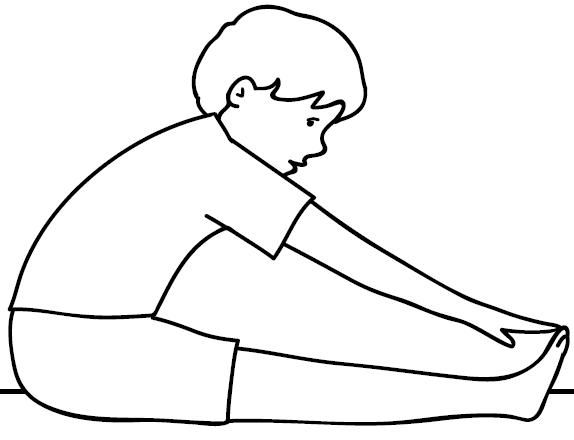 	Flexibilidad de aductores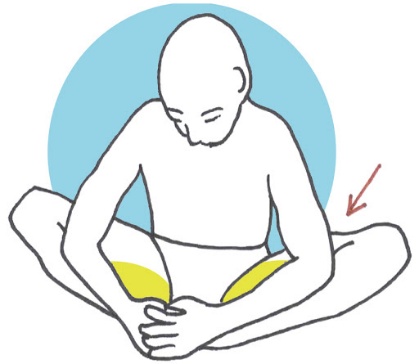 Musculo T. superior: Tríceps 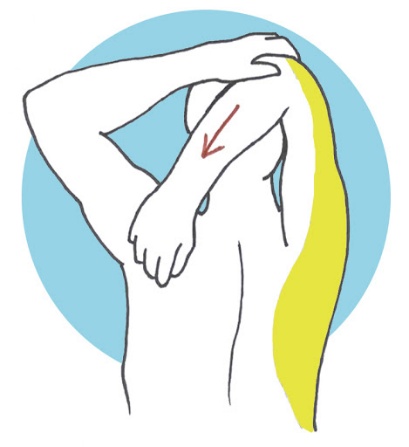 Musculo T. inferior: Aductores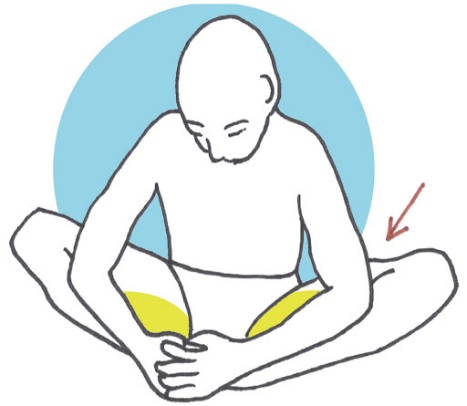 Donde se ubica:Se ubica en el brazo donde está marcado con amarillo. Donde se ubica: Se ubica en muslo donde esta marcado con amarillo.PFUFBICEPSDIFQLERTYUIOPANECEBNDNMVAWEFSAXESTATICASEJNILUDABLEQWRLEBXCIFVOGBHIAMIDINAMICAGOROLVBNNMILOHRODIXCEZWDHJOKIBDALEGRIAGFDRAASBNBNDKLIKECDQWIFGHKLPPPYGELONGACIONUNOICCAERVBRNS